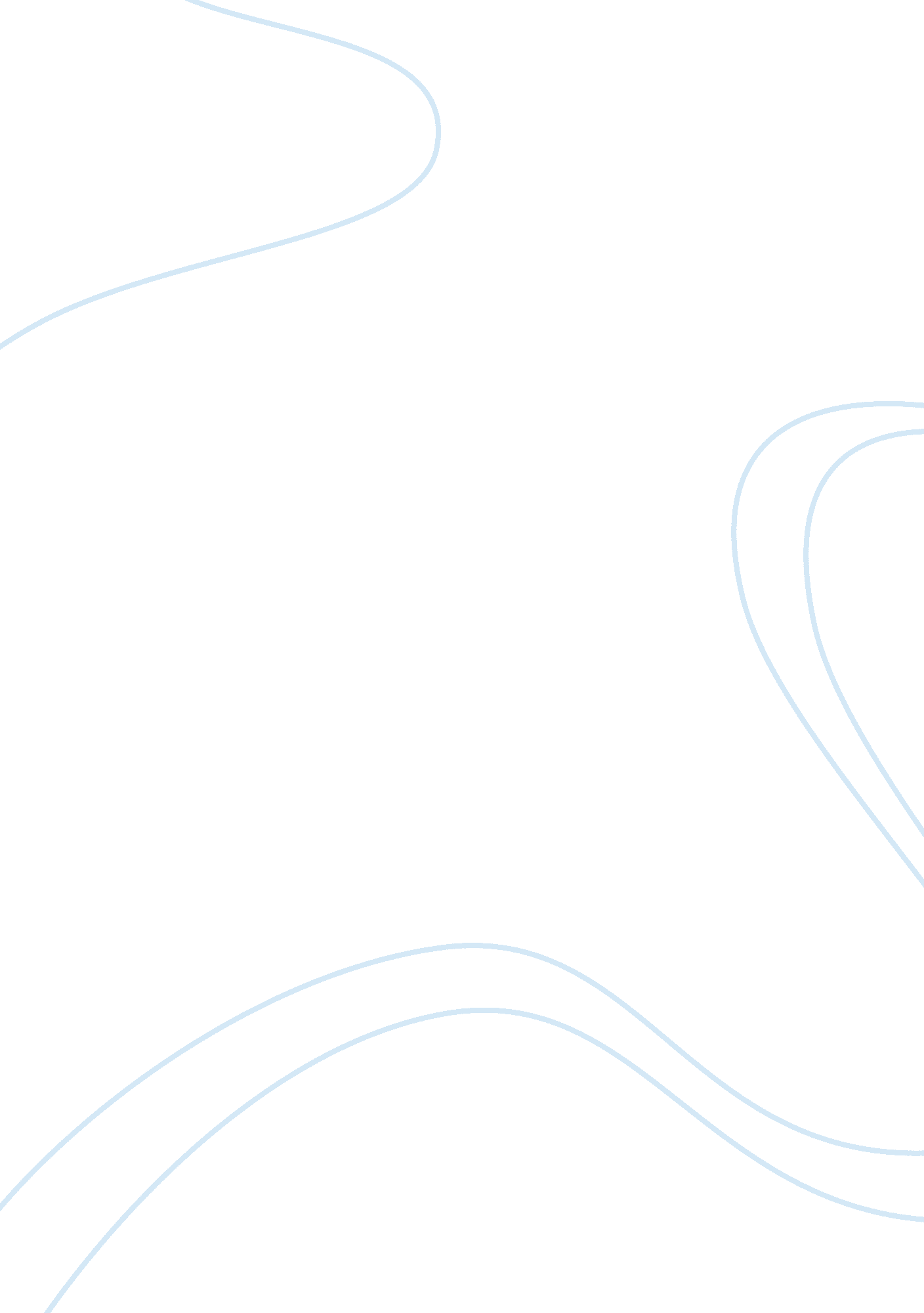 Case study analysis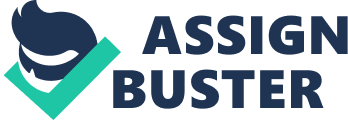 I used the case study analysis you provided. Case Study Analysis Name: Course: Date: Case Study Analysis Question 1 The main topic of the reading assignment revolves around technological breakthrough in reproduction. The introduction gives a brief yet descriptive overview of the progress witnessed in human reproduction. Despite highlighting the benefits associated with new methods of reproduction, the introduction to the topic points out the negative side of this breakthrough manifested through ethical problems. In this case, we are made to understand that new methods of reproduction have created conflict in the society with many parties stating that the methods compromise various religious and social beliefs (Garrett, et al 2010). On the other hand, those in favor of the breakthrough suggest it is necessary for couples beyond the age of bearing children or those unable to do so in the traditional way. Question 2 One of the key ethical principles revolves around the oldest new method of reproduction, artificial insemination. One key ethical principle in this case is masturbation where the man stimulates his genitals to the point of ejaculation. The other ethical principle in this regard comes through adultery. This is considered an ethical issue religiously since the donor of the sperm and the recipient has engaged in procreation yet they are not married. The third ethical principle comes through artificiality of the procedure involved. This principle demands respect for the ordinary and natural process of human development. Question 3 As the world progressively immersed into new forms of technology, it is now becoming imminent that issues and questions accompany this technology. This is in terms of whether the form of technology or advancement is beneficial or harmful and whether it contradicts existing social norms and ethics (Garrett, et al 2010). This particularly stands true when speaking of new methods of reproduction. Primarily, it can be established that reproduction carried through these means implies a “ deal” between the concerned that have a common goal of bringing forth new life but charged for a given fee. However, it is prudent to understand that many people in the society feel degraded if they found out they came into existence through such a “ deal”. There exist various arguments against new methods of reproduction such as surrogate motherhood, in vitro fertilization, and artificial insemination. These are the main ways through which couples who have failed to bear children the normal way often resort. Already, the inability to bear children through sexual intercourse subjects one to ridicule and scorn from other people in the society; one is normally considered abnormal (Garrett, et al 2010). Hence, for a person to come to terms with the fact that he or she was born through these means would be a tough pill to swallow. In this case, many would consider themselves rejects in the society born out of alternative and desperate means. Question 4 From my own point of, the aspect of new methods of reproduction is different from slave trade or “ Buy a child in 10 hours”. In this case, an individual is not being sold against his or her own will. Rather, even though contradictory of social considerations, new methods of reproduction are not against the rights of any human but are complimentary. In this case, the legal system identifies one’s freedom to bear children and new methods of reproduction are complimentary to this freedom. On the other hand, both “ Buy a child in 10 hours” or slave trade are illegal acts that promote the selling of an individual against his or her own will. The interests of the person sold are not kept best at heart. Reference Garrett, T. M., Baillie, H. W., & Garrett, R. M. (2010). Health care ethics: Principles and problems. Upper Saddle River, N. J: Prentice Hall, 5th ed. 